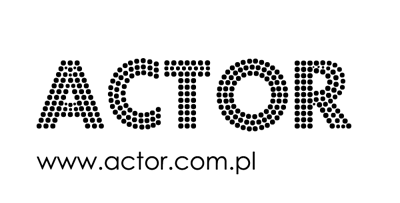 ACTOR organizacja imprez                                                                           tel. + 48 501 366 543email: actor@actor.com.pl                                FOLMULARZ ZAMÓWIENIASpis poszczególnych urządzeń :1. ……………………………………………………….2. ……………………………………………………….3. ……………………………………………………….4. ……………………………………………………….5. ……………………………………………………….Koszt usługi netto ………………………………… brutto ………………………………...Uwagi : ……………………………………………………............................................................................................................................................................................................................................................................................................................................................................................................................................................................................................................ Dane do umowyNazwa Firmy : ……………………………...Ulica : ………………………………………..Kod pocztowy : ……………………… Miasto : ……………………………………...NIP : ………………………………………….Przedstawiciel Firmy : ………………………………….Tel.  ……………………………………………email : …………………………………….....Miejsce dostarczenia urządzeń : ……………….……………………………………………..............                                                                                              (adres)Gotowość do której godz. urządzenia powinny być rozłożone : …………..Termin trwania imprezy od dnia ………………………. do dnia …………………………...Czas trwania imprezy od godz. ……………………….. do godz. ………………………….Osoba do kontaktu w miejscu imprezy : …..................................................................................Tel.  …..........................................................Informacje dodatkowe :Dojazd samochodem : ……………..  TAK / NIERodzaj imprezy : ……………………………………… (firmowa, bankiet, konferencja, targi, okolicznościowa)Miejsce rozłożenia : …......................................,  parter czy piętro ………………………….?                                  (budynek /  plener)Dostęp do windy towarowej : …………………………..  TAK / NIE  Czy po drodze do miejsca montażu są schody : ………………………… TAK / NIE